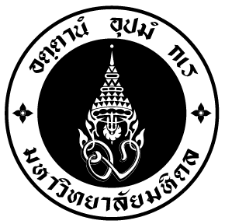 ขั้นตอนการขออนุมัติเบิกจ่ายทุนอุดหนุนการพัฒนาคณาจารย์บัณฑิตศึกษา ไปเสนอผลงานทางวิชาการ ณ ต่างประเทศ บัณฑิตวิทยาลัย มหาวิทยาลัยมหิดล…………………………………………………………………………………………………………….ผู้ได้รับทุนอุดหนุนการพัฒนาคณาจารย์บัณฑิตศึกษาไปเสนอผลงานทางวิชาการ ณ ต่างประเทศโปรดดำเนินการตามขั้นตอน  ดังนี้เอกสารและหลักฐานสำหรับดำเนินการขอเบิกจ่ายทุนที่ผู้ได้รับทุนอุดหนุนฯ ต้องส่งให้เจ้าหน้าที่งานวิจัยองค์กรและนวัตกรรมการศึกษา ภายใน 15 วัน (หลังจากประกาศผู้ได้รับทุน ในแต่ละรอบ) คือหนังสือขออนุมัติเบิกเงินทุนอุดหนุนฯ ถึงคณบดีบัณฑิตวิทยาลัย เพื่อขออนุมัติเบิกจ่ายเงินอุดหนุนฯสำเนาหนังสืออนุมัติตัวบุคคลให้เดินทางไปต่างประเทศ อนุมัติตัวบุคคลโดยอธิการบดี(กรณีเป็นอาจารย์, ข้าราชการ  มหาวิทยาลัยมหิดล) หรือสำเนาหนังสืออนุมัติตัวบุคคลให้เดินทางไปต่างประเทศ อนุมัติตัวบุคคลโดยคณบดี/ผู้อำนวยการ (กรณีเป็นพนักงาน มหาวิทยาลัยมหิดล)แบบแจ้งความจำนงในการขอรับทุนอุดหนุนฯ พร้อมกับแนบสำเนาหน้าสมุดบัญชีเงินฝากธนาคารไทยพาณิชย์  ประเภทออมทรัพย์ สาขาในกรุงเทพฯ และปริมณฑล โดยชื่อบัญชีจะต้องเป็นชื่อเดียวกันกับผู้ได้รับทุนอุดหนุนฯ เท่านั้น โดยรับรองสำเนาถูกต้องและลงนามให้เรียบร้อยที่สำเนาสมุดบัญชีเงินฝากฯสำเนาบัตรประจำตัวประชาชน โดยรับรองสำเนาถูกต้องและลงนามให้เรียบร้อย ระบุรับรองเอกสารข้อความว่า "ใช้เฉพาะการเบิกจ่ายทุนอุดหนุนการพัฒนาคณาจารย์บัณฑิตศึกษา ไปเสนอผลงานทางวิชาการ                    ณ ต่างประเทศ เท่านั้น"กำหนดให้ผู้ได้รับทุนอุดหนุนฯ ส่งเอกสารตามที่ระบุไว้ในข้อ 1.1 – 1.4 ภายในระยะเวลาที่กำหนด หากผู้ได้รับทุนอุดหนุนฯ ส่งเอกสารถูกต้องครบถ้วน เจ้าหน้าที่จะดำเนินการโอนเงินทุนอุดหนุนฯ ให้แก่ผู้ได้รับทุน ตามเลขที่บัญชีธนาคารที่ได้รับการแจ้งความประสงค์ไว้เท่านั้น เมื่อผู้ได้รับทุนอุดหนุนฯ เดินทางกลับจากต่างประเทศ / กลับมาปฏิบัติงานแล้ว ขอให้จัดส่งเอกสารมายังงานวิจัยองค์กรและนวัตกรรมการศึกษา บัณฑิตวิทยาลัย ภายใน 15 วัน ดังนี้ 2.1  แบบสรุปผลการนำเสนอผลงานทางวิชาการ (บฑ.วน.2) 2.2  เอกสารประกอบการสรุปผลการนำเสนอผลงานทางวิชาการ เช่น กากตั๋วเครื่องบิน ใบเสร็จรับเงินค่าลงทะเบียนการเสนอผลงาน โดยรับรองสำเนาถูกต้องและลงนามให้เรียบร้อย ระบุรับรองเอกสารข้อความว่า “ขอรับรองว่าใช้ในการปฏิบัติงานจริง ”หรือ Proceedings การประชุมการติดต่อ 3.1  ติดต่อ นางอำภา ศรีปัญญาวุฒิคุณ หรือ นายธวัชชัย วงษ์บุตรดา งานวิจัยองค์กรและนวัตกรรมการศึกษาโทรศัพท์ : 02-4414125 ต่อ 320	E-mail: ampha.sre@mahidol.ac.th/ tawatchai.won@mahidol.ac.thจัดทำโดย :	งานวิจัยองค์กรและนวัตกรรมการศึกษาบัณฑิตวิทยาลัย มหาวิทยาลัยมหิดลวันที่ 18 กันยายน 2560	............................................................	............................................................	............................................................ที่  .................... /……………………. วันที่ 	…………………………………เรื่อง	ขออนุมัติเบิกเงินทุนอุดหนุนในการพัฒนาคณาจารย์บัณฑิตศึกษาไปเสนอผลงานทางวิชาการ ณ ต่างประเทศ ประจำปีงบประมาณ ............... ครั้งที่...........เรียน 	คณบดีบัณฑิตวิทยาลัยอ้างถึงประกาศบัณฑิตวิทยาลัย มหาวิทยาลัยมหิดล เรื่อง รายชื่อผู้ได้รับทุนอุดหนุนการพัฒนาคณาจารย์บัณฑิตศึกษา ไปเสนอผลงานทางวิชาการ ณ ต่างประเทศ ประจำปีงบประมาณ 2561 ครั้งที่ 1 ประกาศ ณ   วันที่...................................................... บัณฑิตวิทยาลัยได้พิจารณาให้ทุนอุดหนุนแก่.............................................อาจารย์ประจำหลักสูตร หลักสูตร    ประกาศนียบัตรบัณฑิต     ปริญญาโท      ประกาศนียบัตรบัณฑิตชั้นสูง      ปริญญาเอก สาขาวิชา.............................................................. ภาควิชา............................................................คณะ/สถาบัน/วิทยาลัย...............................................................		ในการนี้ ข้าพเจ้า ศ. / รศ. / ผศ. / อ. / ดร. .............................................. ขออนุมัติเบิกจ่ายทุนอุดหนุนในการพัฒนาคณาจารย์บัณฑิตศึกษาไปเสนอผลงานทางวิชาการ ณ ต่างประเทศ ประจำปีงบประมาณ..................... ครั้งที่.............  จำนวน.....................บาท (.....................................................................)  โดยได้ส่งเอกสาร ดังนี้สำเนาหนังสืออนุมัติตัวบุคคลให้เดินทางไปต่างประเทศ (รับรองสำเนาถูกต้อง) แบบแสดงความจำนงในการขอรับทุนอุดหนุนฯสำเนาหน้าสมุดบัญชีเงินฝากธนาคารไทยพาณิชย์ ประเภทออมทรัพย์ สาขาในกรุงเทพฯ และปริมณฑล โดยชื่อบัญชีจะต้องเป็นชื่อเดียวกันกับผู้ได้รับทุนอุดหนุนฯ  (รับรองสำเนาถูกต้อง)สำเนาบัตรประจำตัวประชาชน  (รับรองสำเนาถูกต้อง)จึงเรียนมาเพื่อโปรดพิจารณาและดำเนินการโอนเงินเข้าบัญชีธนาคารดังกล่าว ตามเอกสารสำเนา   หน้าสมุดบัญชีเงินฝากธนาคารไทยพาณิชย์ ที่แนบ จะเป็นพระคุณยิ่ง								...............................................................								(.............................................................)							      ผู้ได้รับทุนอุดหนุนการพัฒนาคณาจารย์บัณฑิตศึกษา             ไปเสนอผลงานทางวิชาการ ณ ต่างประเทศแบบแจ้งความจำนงขอรับทุนอุดหนุนการพัฒนาคณาจารย์บัณฑิตศึกษา ไปเสนอผลงานทางวิชาการ ณ ต่างประเทศ บัณฑิตวิทยาลัย มหาวิทยาลัยมหิดลข้าพเจ้า ศ. / รศ. / ผศ. / อ. / ดร. ................................................................................................................................ เลขที่บัตรประจำตัวประชาชน 	 -     -      -   -  อาจารย์ประจำหลักสูตร  ประกาศนียบัตรบัณฑิต   ปริญญาโท   ประกาศนียบัตรบัณฑิตชั้นสูง   ปริญญาเอกสาขาวิชา............................................................................ ภาควิชา........................................................................คณะ/สถาบัน/วิทยาลัย …………………….…………………… ได้รับทุนทุนอุดหนุนการพัฒนาคณาจารย์บัณฑิตศึกษา ไปเสนอผลงานทางวิชาการ ณ ต่างประเทศ ประจำปีงบประมาณ 2561 ครั้งที่................. จากบัณฑิตวิทยาลัย มหาวิทยาลัยมหิดล มีความประสงค์ขอรับเงินทุนอุดหนุนฯ โดยข้าพเจ้า  ขอมอบฉันทะให้งานวิจัยองค์กรและนวัตกรรม-การศึกษา บัณฑิตวิทยาลัย โอนเงินเข้าบัญชีธนาคาร (เฉพาะธนาคารไทยพาณิชย์ ประเภทออมทรัพย์ สาขาในกรุงเทพและปริมณฑล) เลขที่บัญชี     -       -  ชื่อบัญชี…….............………….……………ธนาคารไทยพาณิชย์สาขา ………………………………… ประเภทบัญชีเงินฝากออมทรัพย์*** ชื่อบัญชีที่ใช้ต้องเป็นชื่อเดียวกันกับชื่อผู้ที่ได้รับทุนอุดหนุนฯ***ลงชื่อผู้ได้รับทุน……………………….…..……........…         (.........................................................)วันที่............. เดือน................................พ.ศ...............บฑ.วน. 2  แบบสรุปผลการเสนอผลงานทางวิชาการ ผู้ที่ได้รับทุนอุดหนุนในการพัฒนาคณาจารย์บัณฑิตศึกษาไปเสนอผลงานทางวิชาการ ณ ต่างประเทศบัณฑิตวิทยาลัย  มหาวิทยาลัยมหิดล    GR.OR.2 Summary Report for recipients of the Grants for Research/Academic Presentations Abroad for Faculty Members of Graduate Programs, Faculty of Graduate Studies, Mahidol University.ชื่อ ...................................................................................  	ตำแหน่งทางวิชาการ ...........................................Name 	Academic Rank/Titleสาขาวิชา..........................................................................  	ภาควิชา ...............................................................Field of Study	Departmentคณะ/สถาบัน/วิทยาลัย .....................................................	โทร………………..................................................Faculty/Institute/College	Tel.ชื่อเรื่องที่ไปประชุม/เสนอผลงานทางวิชาการ ..................................................................................................Research Titleสถานที่ .............................................................................	ระหว่างวันที่.........................................................Location	PeriodสรุปสาระสำคัญSummary.................................................................................................................................................................................................................................................................................................................................................................................................................................................................................................................................................................................................................................................................................................................................................................................................................................................................................................................................................................................................................................................................. ..................................................................................................................................................................................................................................................................................................................................................................................................................................................................................................................................................................................................................................................................................................................................................................................................................................................................................................................................................................................................................................................................- 1 -ข้อเสนอแนะเพื่อการพัฒนาด้านการเรียนการสอน และการวิจัยสำหรับหลักสูตรI would like to put forward the following suggestions to improve the teaching and research quality of the program ............................................................................................................................................................................................................................................................................................................................................................................................................................................................................................................................................................................................................................................................................................................ ....................................................................................................................................................................................................................................................................................................................................................................................................................................................................................................................................................................................................................................................................................................................................................................................................................................................................................................................................................................................................................................................................................................................................................................................................................................................................................................................................................................................................................................................................................................................................................................................................................................................................................................................................................................................................................................................................................................................................................................................................................................................................................................................................หมายเหตุ โปรดระบุรางวัลที่ได้รับจากการเสนอผลงาน (ถ้ามี)Remark Please specify the award(s) received from presentation (If any).......................................................................................................................................................................................................................................................................................................................................................................................................................................................................................................................................................................................................................................................................................................................................................................................................................................................................................ลงชื่อผู้ได้รับทุน……………………………………..…..………                 		   (Signature)        (.………………………………………………)วันที่................... เดือน................................พ.ศ.....................                 		Date                         Month                                        Year- 2 -